от 12.01.2017 г.						 № 12О внесении изменений в некоторые административные регламенты предоставления муниципальных услуг В соответствии с Федеральным законом от 19.12.2016 № 445-ФЗ «О внесении изменений в статьи 51 и 55 Градостроительного кодекса Российской Федерации», городская Администрация постановляет:1. Внести в административные регламенты предоставления муниципальных услуг изменения, заменив слова «в течение десяти дней» на слова «в течение семи рабочих дней»:1) в пункте 2.4.1 административного регламента «Выдача разрешений на строительство (реконструкцию), продление срока действия разрешений на строительство (реконструкцию), внесение изменений в разрешения на строительство (реконструкцию) при осуществлении строительства (реконструкции) объектов капитального строительства (за исключением объектов индивидуального жилищного строительства)», утвержденного Постановлением городской Администрации от 28.12.2016 № 1752;2) в пункте 2.4.1 административного регламента «Выдача разрешений на строительство (реконструкцию) объектов индивидуального жилищного строительства, продление срока действия разрешений на строительство (реконструкцию) объектов индивидуального жилищного строительства, внесение изменений в разрешения на строительство (реконструкцию) объектов индивидуального жилищного строительства», утвержденного Постановлением городской Администрации от 01.12.2016 № 1569;3) в пункте 2.4. административного регламента «Выдача разрешений на ввод объектов капитального строительства в эксплуатацию», утвержденного Постановлением городской Администрации от 18.07.2013 № 769. 2. Опубликовать настоящее Постановление в порядке, установленном Уставом МО «Город Мирный».3. Настоящее Постановление вступает в силу со дня его официального опубликования.4. Контроль исполнения настоящего Постановления возложить на 1-го Заместителя Главы Администрации по ЖКХ, имущественным и земельным отношениям С.В. Корнилова. Главагорода                         А.В. БасыровАДМИНИСТРАЦИЯМУНИЦИПАЛЬНОГО ОБРАЗОВАНИЯ«Город Мирный»МИРНИНСКОГО РАЙОНАПОСТАНОВЛЕНИЕ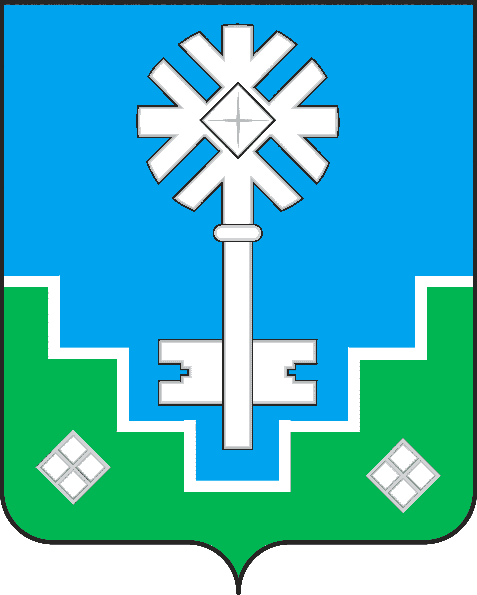 МИИРИНЭЙ ОРОЙУОНУН«Мииринэй куорат»МУНИЦИПАЛЬНАЙ ТЭРИЛЛИИ ДЬАhАЛТАТАУУРААХ